АДМИНИСТРАЦИЯДЕРЕЗОВСКОГО  СЕЛЬСКОГО ПОСЕЛЕНИЯ ВЕРХНЕМАМОНСКОГО МУНИЦИПАЛЬНОГО РАЙОНАВОРОНЕЖСКОЙ ОБЛАСТИПОСТАНОВЛЕНИЕот 12.09.2019 г                                                                                                       № 40-----------------------------с. ДерезовкаОб утверждении отчета об исполнениибюджета Дерезовского  сельскогопоселения Верхнемамонскогомуниципального района Воронежской области за 1 полугодие 2019 годаВ соответствии со статьями 264.1 и 264.2 Бюджетного кодекса Российской Федерации администрация Дерезовского  сельского поселения Верхнемамонского муниципального района Воронежской областиПОСТАНОВЛЯЕТ:1. Утвердить прилагаемый отчет об исполнении бюджета  Дерезовского сельского поселения за 1 квартал 2019 года.2. Направить отчет об исполнении бюджета Дерезовского сельского поселения 1 квартал 2019года  в Совет народных депутатов Дерезовского сельского поселения Верхнемамонского муниципального района Воронежской области и Ревизионную комиссию Верхнемамонского муниципального района Воронежской области. 3. Опубликовать настоящее постановление в официальном периодическом печатном издании «Информационный бюллетень Дерезовского сельского поселения Верхнемамонского муниципального района Воронежской области».4. Настоящее постановление вступает в силу с момента его официального опубликования.5. Контроль за исполнением настоящего постановления оставляю за собой.Глава Дерезовского  сельского поселения____________ И.Б. Бунеева.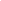 